ANEXO ICada item pontuado deve ter o respectivo comprovante anexado na forma de único arquivo em PDF denominado “Dossiê de comprovantes” (que conterá todos os comprovantes). O Dossiê de comprovantes deve ter em cada comprovante a indicação do número do item ao qual está relacionado, conforme a primeira coluna das Tabelas 1 e 2  (coluna “Etiqueta do título.).  Itens pontuados sem comprovantes serão desconsiderados.A Comissão avaliará, confirmando ou negando, cada item pontuado de acordo com a consistência das comprovações anexadas.A Comissão de avaliação não acrescentará itens faltantes nem fará a correção de eventuais erros de preenchimento.Tabela 1 - Pontuação de artigos publicados em periódicos ou anais de congressoTabela 2 - Pontuação de atividades acadêmicas e envolvimento em grupos de pesquisaTabela 3 - Soma da pontuação das Tabelas 1 e 2* Deve-se considerar somente as publicações e atividades efetivadas a partir de  2019  até a data de submissão da proposta conforme cronograma deste edital.** Só serão pontuados títulos já publicados (títulos no prelo ou artigos aceitos para publicação, mas ainda não publicados não poderão pontuar)ANEXO II DECLARAÇÃO DE VÍNCULOEu _____________________________________ , CPF nº ___________________________ , estando ciente das condições de candidatura do Edital PPGCOM 01/2024 declaro para os devidos fins que:(      ) Não possuo bolsa e nem vínculo empregatício vigente(      ) Possuo bolsa vigente ou que estarei com bolsa em vigor a partir de março de 2024(      ) Possuo vínculo empregatício ou terei vínculo empregatício a partir de março de 2024Atesto que as informações prestadas são verídicas e que, caso me torne beneficiária ou beneficiário de bolsa deste Edital PPGCOM 01/2024, comprometo-me a comunicar por escrito à Comissão de Bolsas deste PPG (com antecedência mínima de 1 mês) sobre eventual mudança do status de vínculo aqui declarado._____________, ______ de ___________________ de 2024(Cidade, dia, mês e ano)______________________________________ ___________________ (assinatura)ANEXO IIIFORMULÁRIO DE VÍNCULO VIGENTEEste formulário só deve ser preenchido por aqueles que declaram possuir algum tipo de vínculo vigente como bolsa externa ao PPG ou vínculo empregatícioDeclaro para os devidos fins que, em caso de aprovação para o recebimento de bolsa nos termos do Edital PPGCOM 01/2024, adotarei a seguinte posição em relação à referida atividade vigente descrita neste formulário:(    ) Pedirei o cancelamento da bolsa vigente ou cancelamento do vínculo empregatício vigente, optando apenas por manter a bolsa deste Edital PPGCOM 01/2024.(    ) Manterei a bolsa vigente e pretendo acumular com a bolsa deste Edital PPGCOM 01/2024.Declaro que, caso me torne beneficiária ou beneficiário de bolsa deste Edital PPGCOM 01/2024, comprometo-me a informar à Comissão de Bolsas deste PPG (com antecedência mínima de 1 mês) sobre eventual aquisição de vínculo futuro, seja na forma de bolsa externa ao PPGCOM ou na forma de vínculo empregatício._______________________________________________(Cidade, dia, mês e ano)_______________________________________________(assinatura)ANEXO IVDeclaração de Procedência ResidencialEu _____________________________________ , CPF nº ___________________________ , estando ciente das condições de candidatura do Edital PPGCOM 01/2024 declaro para os devidos fins que durante o ano de 2023 não tive moradia estabelecida no Distrito Federal, residindo até então no seguinte endereço:_______________________________________ _______________________________________________________________________________________________________________________________________________________________________________________._____________, ______ de ___________________ de 2024(Cidade, dia, mês e ano)______________________________________ ___________________ (assinatura)ANEXO VFORMULÁRIO DE RECURSOSEtiqueta do títuloTítuloPontuação do títuloQuantidade do títuloPontuação obtidaTítulo 1Revista Qualis A1 ou A250 pontosTítulo 2Revista Qualis A3 ou A430 pontosTítulo 3Revista Qualis B120 pontosTítulo 4Revista Qualis B215 pontosTítulo 5Revista Qualis B3 e B410 pontosTítulo 6Outros estratos ou não classificada5 pontosTítulo 7Publicação de paper em anais (com ISSN)20 pontosTítulo 9Capítulo de livro10 pontosTítulo 10Livro organizado30 pontosTOTAL DA PONTUAÇÃO OBTIDA NA TABELA 1 >>>>>>>>>>>>>>>>>>>>TOTAL DA PONTUAÇÃO OBTIDA NA TABELA 1 >>>>>>>>>>>>>>>>>>>>TOTAL DA PONTUAÇÃO OBTIDA NA TABELA 1 >>>>>>>>>>>>>>>>>>>>TítuloPontuação do títuloQuantidade do TítuloPontuação obtidaTítulo 11Participação como representante discente no PPG (pontuação por semestre)10 pontos(limite de 40 pontos)Título 12Participação em Comissão oficial do PPG(pontuação por semestre)10 pontos(limite de 20 pontos)Título 13Participação como membro de grupo de pesquisa do PPG (pontuação por semestre)10 pontos(limite de 20 pontos)TOTAL DA PONTUAÇÃO OBTIDA NA TABELA 2 >>>>>>>>>>>>>>>>>>>>TOTAL DA PONTUAÇÃO OBTIDA NA TABELA 2 >>>>>>>>>>>>>>>>>>>>TOTAL DA PONTUAÇÃO OBTIDA NA TABELA 2 >>>>>>>>>>>>>>>>>>>>Pontual obtida na Tabela 1Pontual obtida na Tabela 2Total da pontuação obtidaNome completo:Nome completo:CPF:Curso em andamento no PPGCOM:Curso em andamento no PPGCOM:Curso em andamento no PPGCOM:(    ) Mestrado                    (    ) DoutoradoTipo de vínculo vigente:Tipo de vínculo vigente:Tipo de vínculo vigente:(    ) Bolsa (    ) Vínculo empregatícioTempo de vigência do vínculo:Informar o período previsto do vínculo (mês e ano); se não houver período pré-definido, informar “perene”. Tempo de vigência do vínculo:Informar o período previsto do vínculo (mês e ano); se não houver período pré-definido, informar “perene”. Tempo de vigência do vínculo:Informar o período previsto do vínculo (mês e ano); se não houver período pré-definido, informar “perene”. Descrever o vínculoNo caso de bolsa, informar a modalidade da bolsa; no caso de vínculo empregatício, o nome do cargo em que atua.Descrever o vínculoNo caso de bolsa, informar a modalidade da bolsa; no caso de vínculo empregatício, o nome do cargo em que atua.Descrever o vínculoNo caso de bolsa, informar a modalidade da bolsa; no caso de vínculo empregatício, o nome do cargo em que atua.Instituição pagadoraNome da agência de fomento como CNPq ou Capes; nome de organização; instituição; ou nome da empresa.Instituição pagadoraNome da agência de fomento como CNPq ou Capes; nome de organização; instituição; ou nome da empresa.Instituição pagadoraNome da agência de fomento como CNPq ou Capes; nome de organização; instituição; ou nome da empresa.1. Identificação do requerente1. Identificação do requerenteNome do(a) candidata(o): CPF:Número do Edital:2. Solicitação 2. Solicitação A(o) requerente expõe os fundamentos dos motivos de reexame do pleito assinalado nos seguintes termos (texto do recurso):A(o) requerente expõe os fundamentos dos motivos de reexame do pleito assinalado nos seguintes termos (texto do recurso):Brasília, _____ de _______________ de 2024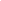 Assinatura